Year One – Tasks and Talk – Transition from Year R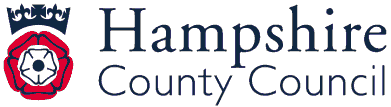 DomainELG - NumberTasksNumber ad place valueChildren count reliably with numbers from 1 to 20, place them in order and say which number is one more or one less than a given number. Using quantities and objects, they add and subtract two single-digit numbers and count on or back to find the answer. They solve problems, including doubling, halving and sharing. In order to assess pupil knowledge and understanding, and to support them in refreshing and consolidating Year R learning, there are a selection of tasks in the Early Years section of NRich, for example:NRICH EYFS:  Tidying
NRICH EYFS:  Incey Wincey Spider 
NRICH EYFS:  Dice 
NRICH EYFS:  Washing Line NRICH EYFS:  PackingAlso, on Nrich Early Years resources:CollectingIncey WinceyNumber RhymesGolden BeansDiceBasketsQueuingAll can be accessed via:http://nrich.maths.org/early-yearsThese tasks can all be adapted and extended to assess and consolidate learning at the start of the Autumn Term and as required.Number rhymes:Continue to use a range of number rhymes as these will continue to consolidate Year R learning and will give confidence around number /counting skills.  Books and stories:Ensure children continue to have access to a range of good quality counting/number books. See nrich:http://nrich.maths.org/8897 for some suggestions.There are plenty more, and children can extend counting books to ten to include numbers beyond.(There is a selection of books for reference at The Maths Advisory Centre. Also, ask the School Library Service for number/counting books.  Games: Use board games on simple number tracks as a context for assessing and developing number / counting skills.Maths through daily routines:Continue to use self-registration / dinner numbers and other opportunities for discussion/ thinking/reasoning about number and counting. DomainVocabularyTaskNumber ad place value – Year 1Number, zero, one, two, three… to twenty and beyond, zero, ten, twenty… one hundred, none, how many…?, count, count (up) tocount on (from, to), count back (from, to), count in ones, twos… tens…, more, less, many, few, odd, even, every other, how many times? pattern, pairPLACE VALUE AND ORDERINGunits, ones, tens, exchange, digit, ‘teens’ number, the same number as, as many as, equal toOf two objects/amounts: greater, more, larger, bigger, less, fewer, smallerOf three or more objects/amounts: greatest, most, biggest, largestleast, fewest, smallestone more, ten more, one less, ten less, compare, order, size, first, second, third… tenth, eleventh… twentieth, last, last but one, before, after, next, between, half-way between, above, belowESTIMATINGguess how many, estimate, nearly, roughly, close to, about the same as, just over, just under, too many, too few, enough, not enoughNRICH:  Writing Digits *NRICH:  Shut the Box *NRICH:  Biscuit Decorations *NRICH:  Grouping Goodies ***NRICH:  Making Sticks **NRICH:  Robot Monsters *NRICH:  Dotty Six *NRICH:  All Change *NRICH:  What’s in a Name? **NRICH:  Count the Digits *